ПОСТАНОВЛЕНИЕпо делу об административном правонарушениигород Радужный 						          04 апреля 2024 годаМировой судья судебного участка № 1 Радужнинского судебного района Ханты-Мансийского автономного округа – Югры Клименко Алена Ивановна (628462, Ханты-Мансийский автономный округа – Югра, г. Радужный, микрорайон 6, строение 21), с участием Куребекова Э.А., рассмотрев материалы дела об административном правонарушении в отношении:- Куребекова Эдика Алибалаевича, * года рождения, уроженца                      *, гражданина *, зарегистрированного по месту жительства по адресу: *; фактически проживающего в г. Радужный ХМАО – Югры по адресу: *, с * образованием, *, имеющего на иждивении троих малолетних детей, * г.р., * г.р., * г.р., не имеющего установленной инвалидности, не работающего, военнообязанного, не подвергнутого административному наказанию за совершение однородного правонарушения, предусмотренного Кодексом Российской Федерации об административных правонарушениях,о совершении административного правонарушения, предусмотренного ч.1 ст. 6.9 Кодекса Российской Федерации об административных правонарушениях (далее – КоАП РФ),УСТАНОВИЛ:Куребеков Э.А. потребил наркотическое средство без назначения врача.В частности, 10.03.2024 в 19:30 находясь в седьмом микрорайоне, напротив дома № 14 г. Радужный ХМАО-Югры, Куребеков Э.А., по требованию сотрудников ДПС ОГИБДД ОМВД России по г. Радужный прошел медицинское освидетельствование на состояние алкогольного, наркотического или иного токсического опьянения, в результате чего было выявлено наркотическое средство «метаболит-тетрагидроканнабинол», которое он потребил без назначения врача, чем нарушил ст. 40 Федерального закона от 08.01.1998 № 3-ФЗ «О наркотических средствах и психотропных веществах». При рассмотрении дела Куребеков Э.А. с вменяемым правонарушением согласился и подтвердил обстоятельства, изложенные в протоколе об административном правонарушении и данные им объяснения. Ходатайств не заявил.Исследовав протокол об административном правонарушении и приложенные к нему материалы дела, мировой судья пришел к выводу о наличии события правонарушения, предусмотренного ч.1 ст. 6.9 КоАП Российской Федерации, и виновности Куребекова Э.А. в совершении этого правонарушения.В соответствии с частью 1 статьи 6.9 КоАП Российской Федерации административным правонарушением является потребление наркотических средств без назначения врача, за исключением случаев, предусмотренных частью 2 статьи 20.20, статьей 20.22 КоАП Российской Федерации.На основании ст. 40 Федерального закона от 08.01.1998 № 3-ФЗ «О наркотических средствах и психотропных веществах» в Российской Федерации запрещается потребление наркотических средств или психотропных веществ без назначения врача либо новых потенциально опасных психоактивных веществ.Как предусмотрено абз. 2 ст. 1 Федерального закона от 08.01.1998 № 3-ФЗ «О наркотических средствах и психотропных веществах» наркотическими средствами являются вещества синтетического или естественного происхождения, препараты, включенные в Перечень наркотических средств, психотропных веществ и их прекурсоров, подлежащих контролю в Российской Федерации, в соответствии с законодательством Российской Федерации, международными договорами Российской Федерации, в том числе Единой конвенцией о наркотических средствах 1961 года.Согласно перечню наркотических средств, психотропных веществ и их прекурсоров, подлежащих контролю в Российской Федерации, утверждённому постановлением Правительства РФ от 30.06.1998 № 681 (с учетом изменений и дополнений), тетрагидроканнабинол и его производные отнесён к наркотическим средствам (список I).Отпуск, реализация и распределение наркотических средств и психотропных веществ, а также отпуск и реализация внесенных в Список I прекурсоров осуществляются юридическими лицами в порядке, установленном Правительством Российской Федерации, при наличии лицензий, предусмотренных законодательством Российской Федерации о лицензировании отдельных видов деятельности. Приобретение наркотических средств, психотропных веществ и внесенных в Список I прекурсоров для производства, изготовления, переработки, реализации, использования, в том числе в медицинских и иных целях, осуществляется юридическими лицами только в соответствии с настоящим Федеральным законом при наличии лицензий, предусмотренных законодательством Российской Федерации о лицензировании отдельных видов деятельности (ст. 23-24 Закона № 3-ФЗ).Наркотические средства и психотропные вещества, внесенные в списки II и III, отпускаются в медицинских целях по рецепту (п. 2 ст. 25 Закона № 3-ФЗ).Фактические обстоятельства и виновность Куребекова Э.А. в совершении административного правонарушения подтверждаются: протоколом об административном правонарушении от 01.04.2024 *; рапортом инспектора ДПС ОВ ДПС ОГИБДД ОМВД России по г. Радужному об обнаружении признаков административного правонарушения от 15.03.2024;  рапортами УУП ОУУП ОУУП и ПДН ОМВД России по г. Радужному от 18.03.2024, 25.03.2024; копией протокола об отстранении от управления транспортным средством от 10.03.2024 *; копией акта освидетельствования на состояние алкогольного опьянения от 10.03.2024 *; копией протокола о направлении на медицинское освидетельствование на состояние опьянения от 10.03.2024 *; копией акта медицинского освидетельствования на состояние опьянения от 10.03.2024 № *, содержащим результат химико-токсикологического исследования, по результатам которого у Куребекова Э.А. обнаружено наркотическое вещество «метаболит- тетрагидроканнабинол» и установлено состояние опьянения; справкой о результатах химико-токсикологического исследования у Куребекова Э.А. обнаружено наркотическое вещество «метаболит-тетрагидроканнабинол»; письменными объяснениями Куребекова Э.А. от 01.04.2024, в которых Куребеков Э.А. подтвердил событие административного правонарушения.Приведенные доказательства получены с соблюдением требований закона, согласованны, последовательны, относятся к обстоятельствам, подлежащим установлению при рассмотрении дела. Их объем достаточен для разрешения дела. В своей совокупности они подтверждают факт потребления Куребековым Э.А. наркотического средства без назначения врача.Давая оценку акту медицинского освидетельствования на состояние опьянения мировой судья приходит к следующему.Приказом Министерства здравоохранения Российской Федерации от 18 декабря 2015 г. № 933н утвержден Порядок проведения медицинского освидетельствования на состояние опьянения (алкогольного, наркотического или иного токсического) (далее - Порядок).Согласно подпункту 1 пункта 5 Порядка медицинское освидетельствование проводится в отношении лица, которое управляет транспортным средством, - на основании протокола о направлении на медицинское освидетельствование, составленного в соответствии с требованиями статьи 27.12 КоАП Российской Федерации должностным лицом, которому предоставлено право государственного надзора и контроля за безопасностью движения и эксплуатации транспортного средства соответствующего вида.Из пункта 12 Порядка следует, что при медицинском освидетельствовании лиц, указанных в подпункте 1 пункта 5 этого Порядка, отбор биологического объекта (моча, кровь) для направления на химико-токсикологические исследования осуществляется вне зависимости от результатов исследований выдыхаемого воздуха на наличие алкоголя.Согласно пункту 8 Порядка в процессе проведения медицинского освидетельствования его результаты вносятся в Акт медицинского освидетельствования на состояние опьянения (алкогольного, наркотического или иного токсического), форма которого предусмотрена приложением № 2 к настоящему приказу (далее - Акт).В силу пункта 9 Порядка после указания в Акте персональных данных освидетельствуемого проведение медицинского освидетельствования во всех случаях начинается с первого исследования выдыхаемого воздуха на наличие алкоголя, после которого врачом-специалистом (фельдшером) производится сбор жалоб, анамнеза и осмотр в целях выявления клинических признаков опьянения, предусмотренных приложением № 2 к Порядку.Из пункта 12 Порядка следует, что при медицинском освидетельствовании лиц, указанных в подпункте 1 пункта 5 этого Порядка, отбор биологического объекта (моча, кровь) для направления на химико-токсикологические исследования осуществляется вне зависимости от результатов исследований выдыхаемого воздуха на наличие алкоголя.Согласно пункту 13 Порядка направление на химико-токсикологические исследования (учетная форма № 452/у-06) (далее - Направление) заполняется по форме и в порядке, утвержденным приказом Министерства здравоохранения и социального развития Российской Федерации от 27 января 2006 г. № 40 "Об организации проведения химико-токсикологических исследований при аналитической диагностике наличия в организме человека алкоголя, наркотических средств, психотропных и других токсических веществ" (зарегистрирован Министерством юстиции Российской Федерации 26 февраля 2006 г., регистрационный № 7544). При этом должностным лицом, указанным в подпунктах 1-4 пункта 5 настоящего Порядка, выдается заверенная печатью медицинской организации и подписью врача-специалиста (фельдшера), проводящего медицинское освидетельствование, справка произвольной формы, в которой отражается, что по результатам освидетельствования обнаружены (не обнаружены) клинические признаки опьянения, предусмотренные приложением № 2 к настоящему Порядку, медицинское освидетельствование будет завершено по получении результатов химико-токсикологического исследования биологического объекта. Копия указанной справки выдается освидетельствуемому (его законному представителю).Пунктом 14 Порядка установлено, что на основании результатов проведенных в рамках медицинского освидетельствования осмотров и инструментальных и лабораторных исследований, указанных пункте 4 настоящего Порядка, выносится одно из следующих медицинских заключений о состоянии освидетельствуемого на момент проведения медицинского освидетельствования (далее - медицинское заключение): 1) установлено состояние опьянения; 2) состояние опьянения не установлено; 3) от медицинского освидетельствования освидетельствуемый (законный представитель освидетельствуемого) отказался.Согласно пункту 15 Порядка медицинское заключение "установлено состояние опьянения" выносится в случае освидетельствовании лиц, указанных в подпункте 1 пункта 5 настоящего Порядка, при положительном результате повторного исследования выдыхаемого воздуха на наличие алкоголя или наличии абсолютного этилового спирта в концентрации 0,3 и более грамма на один литр крови, либо при обнаружении по результатам химико-токсикологических исследований в пробе биологического объекта одного или нескольких наркотических средств и (или) психотропных веществ.Согласно положениям абзаца 1 пункта 23 Порядка, при проведении медицинского освидетельствования заполняется акт в трех экземплярах с указанием даты медицинского освидетельствования, номера акта, соответствующего номеру регистрации медицинского освидетельствования в журнале регистрации медицинских освидетельствований на состояние опьянения (алкогольного, наркотического или иного токсического), ведение которого осуществляется по форме, предусмотренной приложением № 3 к настоящему приказу (далее - Журнал).В пункте 27 Порядка проведения медицинского освидетельствования на состояние опьянения указано, что по завершении медицинского освидетельствования и оформления его результатов: в случае, указанном в абзаце первом пункта 23 настоящего Порядка, первый экземпляр Акта выдается должностному лицу, второй экземпляр Акта хранится в медицинской организации (ее обособленном структурном подразделении), в которой было проведено медицинское освидетельствование, в течение трех лет после календарного года, в котором Акт был заполнен, третий экземпляр Акта выдается освидетельствуемому.Медицинское освидетельствование Куребекова Э.А., проведено квалифицированным специалистом – врачом наркологического отделения БУ «Радужнинская городская больница» прошедшего подготовку в БУ ХМАО –Югры «Нижневартовская психоневрологическая больница».Как следует из акта медицинского освидетельствования Куребекова Э.А. от 10.03.2024 № *, после исследования пробы выдыхаемого воздуха с применением технического средства, по результатом которого наличие в выдыхаемом воздухе алкоголя установлено не было, был произведен отбор биологического объекта (мочи), в результате исследования обнаружены клинические признаки опьянения. По результатам химико-токсикологического исследования биологических сред (мочи), проведенного в БУ «Нижневартовская психоневрологическая больница», у Куребекова Э.А. установлено состояние опьянения, обнаружен метаболит-тетрагидроканнабинол.По результатам исследований 15.03.2024 вынесено медицинское заключение – состояние опьянения установлено (п. 17 Акта).Копия акта медицинского освидетельствования на состояние опьянения была вручена Куребекову Э.А. В установленном законом порядке, акт медицинского освидетельствования не оспорен. Каких-либо противоречий или неустранимых сомнений, которые могли бы повлиять на правильность установления обстоятельств правонарушения и доказанность вины Куребекова Э.А., также не имеется.Каких-либо нарушений Порядка проведения медицинского освидетельствования на состояние опьянения, влекущих признание акта медицинского освидетельствования недопустимым доказательством не установлено.Следовательно, медицинское освидетельствование проведено квалифицированным специалистом в установленном Порядке.Таким образом, действия Куребекова Э.А. квалифицируются как административное правонарушение, предусмотренное ч. 1 ст. 6.9 КоАП РФ – потребление наркотических средств без назначения врача, за исключением случаев, предусмотренных частью 2 статьи 20.20, статьей 20.22 КоАП РФ. Сведения о том, что Куребеков Э.А. добровольно обратился в медицинскую организацию для лечения в связи с потреблением наркотических средств или психотропных веществ без назначения врача, при рассмотрении дела не установлены. В этой связи основания для освобождения Куребекова Э.А. от административной ответственности за данное правонарушение отсутствуют.При назначении административного наказания Куребекову Э.А. мировой судья учитывает характер совершенного административного правонарушения, объектом которого являются общественные отношения в сфере оборота наркотических средств, психотропных веществ и их прекурсоров, а также в области противодействия их незаконному обороту в целях охраны здоровья граждан, государственной и общественной безопасности, фактические обстоятельства содеянного, личность виновного, его имущественное и семейное положение.Куребеков Э.А. находится в трудоспособном возрасте, не лишен возможности получать доходы в дальнейшем.Обстоятельства, смягчающие и отягчающие административную ответственность Куребекова Э.А., а также указывающие на то, что менее строгий вид наказания из числа предусмотренных за совершенное правонарушение не обеспечит достижения целей наказания, не установлены.При указанных обстоятельствах мировой судья приходит к выводу о назначении Куребекову Э.А. наказания в пределах санкции ч. 1 ст. 6.9 КоАП РФ, в соответствии с требованиями ст.ст. 3.1, 3.5 и 4.1 КоАП РФ, в виде административного штрафа в минимальном размере.В связи с отсутствием в материалах дела сведений о признании Куребекова Э.А. больным наркоманией, а равно о систематическом потреблении им без назначения врача наркотических средств, психотропных веществ либо новых потенциально опасных психоактивных веществ не имеется оснований для возложения на Куребекова Э.А. в соответствии с частью 2.1 статьи 4.1 КоАП Российской Федерации обязанности пройти диагностику, профилактические мероприятия, лечение от наркомании и (или) медицинскую и (или) социальную реабилитацию в связи с потреблением наркотических средств или психотропных веществ без назначения врача либо новых потенциально опасных психоактивных веществ. На основании изложенного и руководствуясь ст.ст. 23.1, 29.9 - 29.11 КоАП РФ, мировой судья ПОСТАНОВИЛ:привлечь Куребекова Эдика Алибалаевича к административной ответственности за совершение административного правонарушения, предусмотренного ч. 1 ст. 6.9 Кодекса Российской Федерации об административных правонарушениях, и назначить ему административное наказание в виде административного штрафа в размере 4 000 (четыре тысячи) рублей.Административный штраф подлежит уплате по следующим реквизитам: УФК по Ханты-Мансийскому автономному округу – Югре (Департамент административного обеспечения Ханты-Мансийского автономного округа – Югры, л/с 04872D08080), ИНН 8601073664, КПП 860101001, номер счета получателя платежа 03100643000000018700 в РКЦ Ханты-Мансийск//УФК по Ханты-Мансийскому автономному округу-Югре, банковский счет № 40102810245370000007, БИК 007162163, ОКТМО 71877000, КБК 72011601063010009140, УИН 0412365400255005062406141.QR-код для оплаты административного штрафа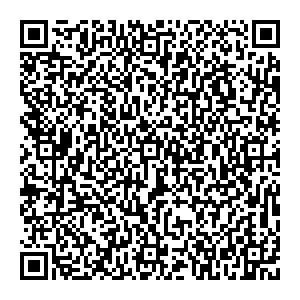 
            Разъяснить Куребекову Э.А., что в соответствии с частью 1 статьи 32.2 КоАП РФ административный штраф должен быть уплачен лицом, привлеченным к административной ответственности, не позднее 60 дней со дня вступления постановления о назначении административного наказания в виде административного штрафа в законную силу либо со дня истечения срока отсрочки или срока рассрочки, предусмотренных статьей 31.5 КоАП РФ. В соответствии со статьей 31.5 КоАП РФ при наличии обстоятельств, вследствие которых исполнение постановления о назначении административного наказания в виде административного штрафа невозможно в установленные сроки, судья, вынесший постановление, может отсрочить исполнение постановления на срок до одного месяца. С учетом материального положения лица, привлеченного к административной ответственности, уплата административного штрафа может быть рассрочена судьей, вынесшим постановление, на срок до трех месяцев.Квитанцию об оплате штрафа в шестидесятидневный срок со дня вступления постановления в законную силу необходимо предоставить мировому судье судебного участка № 1 Радужнинского судебного района Ханты-Мансийского автономного округа – Югры по адресу: Ханты-Мансийский автономный округ – Югра, город Радужный, 6 микрорайон, строение 21, «Дом правосудия», 201 кабинет.Постановление может быть обжаловано в Радужнинский городской суд Ханты-Мансийского автономного округа – Югры в течение десяти суток со дня вручения или получения копии постановления.Подлинный документ находится в деле № 5-506-2501/2024 (УИД 86MS0025-01-2024-002455-34) мирового судьи судебного участка № 1 Радужнинского судебного района Ханты-Мансийского автономного округа – Югры.Мировой судья						                            А.И. КлименкоПри заполнении документа об оплате дополнительно необходимо указать:- назначение платежа (оплата административного штрафа);- уникальный идентификационный номер (указан в постановлении);- ОКТМО (указан в постановлении);- код бюджетной классификации (указан в постановлении);- наименование документа основания (№ и дата постановления);- сумму административного штрафа (указана в постановлении).